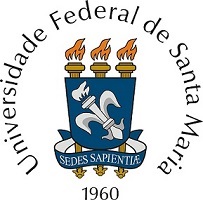 RELATÓRIO DE VIAGEM NACIONALSanta Maria                                         , de                            de                                .Importante: Após preenchimento, salvar em formato pdf para assinatura pelo Proposto e pelo Proponente.Identificação do servidorNome: Matrícula SIAPE n°:Cargo/Função:  Cargo/Função:  E-mail: Ramal: Unidade/Órgão de exercício: Unidade/Órgão de exercício: Identificação do AfastamentoIdentificação do AfastamentoData de Saída:            /             /Data de Chegada:           /             /Trecho de Ida:  Trecho de Ida:  Identificar outros percursos: Identificar outros percursos: Alterações/Cancelamentos/No ShowInsira todas as informações e justificativas relativas a eventuais alterações realizadas na PCDP, tais como: cancelamento de trechos, alteração de bilhetes emitidos (com ou sem ônus para a Administração), não comparecimento ao local de embarque.Alterações/Cancelamentos/No ShowInsira todas as informações e justificativas relativas a eventuais alterações realizadas na PCDP, tais como: cancelamento de trechos, alteração de bilhetes emitidos (com ou sem ônus para a Administração), não comparecimento ao local de embarque.DescriçãoJustificativaDescrição sucinta da viagem:Descrição sucinta da viagem:Descrição sucinta da viagem:DataCidadeAtividades desempenhadas           /             /           /             /           /             /Observações e Proposições de ações futuras